Resoluciones #271 - #307Resoluciones #271 - #307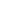 